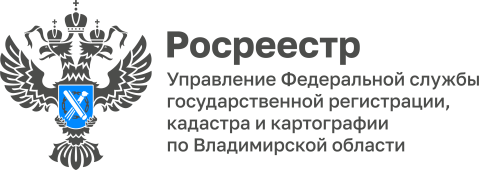 ПРЕСС-РЕЛИЗУправление Росреестра по Владимирской области информируето результатах деятельности по обследованию геодезических пунктов в 2022 годуГеодезический пункт представляет собой инженерную конструкцию, закрепляющую точку земной поверхности с определенными координатами.Пункты государственной геодезической сети - объекты долговременного использования, созданы за счет средств федерального бюджета, являются федеральной собственностью и находятся под охраной государства. За повреждение, уничтожение или снос геодезических пунктов, хищение материалов, из которых они изготовлены, предусмотрена административная ответственность в виде наложения административного штрафа.Собственники и пользователи земельных участков обязаны сохранять геодезические пункты, установленные на земельных участках и землях общего пользования. В рамках утвержденной Дорожной карты по проекту «Наполнение Единого государственного реестра недвижимости необходимыми сведениями» Управлением проводились мероприятия по наблюдению за сохранностью пунктов государственных геодезических сетей. В ходе реализации полномочий по обследованию состояния геодезических пунктов, в соответствии с утвержденным планом-графиком на 2022 год, Управлением актуализирована информация о состоянии 435 геодезических пунктов, из которых: 185 пунктов сохранились, 118 пунктов не найдены, 132 пункта утрачены. План обследования 342 геодезических пунктов различных государственных геодезических сетей перевыполнен на 27%. В отношении сохранившихся пунктов государственной нивелирной сети в целях установления охранных зон получены значения их координат в МСК-33 с точностью до 1 м.Всего на территории Владимирской области расположены 612 пунктов государственной геодезической сети, 3 пункта государственной гравиметрической сети, 450 пунктов государственной нивелирной сети 1-2 классов.  Материал подготовлен Управлением Росреестра по Владимирской областиКонтакты для СМИУправление Росреестра по Владимирской областиг. Владимир, ул. Офицерская, д. 33-аОтдел организации, мониторинга и контроля(4922) 45-08-29(4922) 45-08-26